Job Description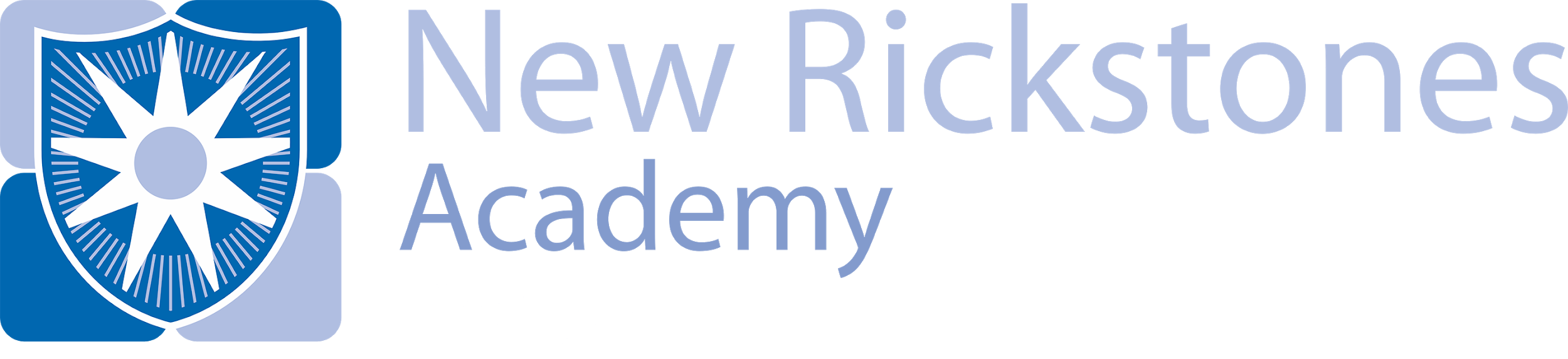 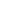 Job Title:		Associate TeacherLocation:		New Rickstones AcademyHours of work:	 	31.25 hours, 39 working weeks (term time plus 5 non-student days)  Reports to:		Linked member of Leadership TeamPurpose of the Role:To provide cover for classes in the event of planned or unplanned absence by teaching staff in the academy, supporting staff and students in all areas of the curriculum to support student achievement and progress.To promote and adhere to the Trust’s values to be unusually brave, discover what’s possible, push the limits and be big hearted. Responsibilities:Note: The Associate Teacher is not responsible for the planning or preparation of lessons, materials or resources, nor are they responsible for lesson delivery, detailed evaluation and pupil assessment.  The Associate Teacher will be primarily responsible for the maintenance of good order and focused activity.CoverTo supervise classes in the absence of a teacher for either unplanned or planned absence.To describe and explain learning activities, answering queries, giving direction and assisting with differentiated tasks and materials, encouraging students to improve the quality of their workTo use a range of strategies to deal with classroom and individual behaviourTo support students in the use of ICTTo collect completed work after the lesson and return it to the appropriate teacherTo give feedback on cover lessons to teaching staffTo take reasonable care of departmental resources and to account for any equipment used.StudentsTo support the academy policy on behaviour, discipline and student welfare in the classroom, communicating pastoral issues to the form tutor in the first instance.To ensure that students use equipment safely.To maintain a tidy, safe and stimulating working environment.To liaise with the SENDCO and the form tutor over students with special educational needs if neededTo ensure that targets outlined in a student's Personal Education Plan are pursued.To promote the use of the library.To keep a record of student attendance at, and punctuality to lessons and report any notable observations to the form tutor.To ensure that homework is set and recorded in the student diary.To set and maintain high standards of student work in the classroomTo undertake duties before academy and at breaks, on a rota basisTo act as a role model, maintaining high standards of student work, conduct and behaviourEmployee value proposition:We passionately believe that every child can discover their own remarkable life. It’s what motivates us around here. We know this vision requires something extra. Which is why at AET, you’ll find more. More opportunities, so you can forge your own path. More care and support, so you can prioritise what matters most. More purpose, for you and for the children we’re inspiring. Come inspire their remarkable with us.Our values: The post holder will be expected to operate in line with our values which are:Be unusually braveDiscover what’s possiblePush the limitsBe big hearted Other clauses:1.   The above responsibilities are subject to the general duties and responsibilities contained in the Statement of Conditions of Employment2.	This job description allocates duties and responsibilities but does not direct the particular amount of time to be spent on carrying them out and no part of it may be so construed.3.	The job description is not necessarily a comprehensive definition of the post.  It will be reviewed at least once a year and it may be subject to modification or amendment at any time after consultation with the holder of the post.4.	This job description may be varied to meet the changing demands of the academy at the reasonable discretion of the Headteacher.5.	There may be occasions when it will be necessary to cover administrative roles within the academy or to work with the administrative team when there are peaks and pressing issues.  6.	This job description does not form part of the contract of employment.  It describes the way the post holder is expected and required to perform and complete the particular duties as set out in the foregoing.7.  Postholder may deal with sensitive material and should maintain confidentiality in all academy related matters.Safeguarding                                                      	We are committed to safeguarding and protecting the welfare of children and expect all staff and volunteers to share this commitment.  A Disclosure and Barring Service Certificate will be required for all posts. This post will be subject to enhanced checks as part of our Prevent Duty.Person Specification: Associate TeacherGeneral headingDetailEssential requirementsDesirable requirementsQualificationsQualifications required for the roleGCSE grade C / 4 (or equivalent) in Maths & EnglishEducated to Level 3 or degree levelKnowledge/ExperienceSpecific knowledge/experience required for the roleSpecialist Knowledge/ExperienceExperience of working with children / young peopleKnowledge of a range of strategies to deal with classroom behaviour as a whole and individual behavioural needsUnderstanding of Health and Safety within a schoolExperience of maintaining confidentiality and handling matters with sensitivity and discretionOrganisation & PlanningExperience of managing a heavy workload & conflicting priorities to deadlinesExperience of maintaining accurate recordsProblem SolvingExperience of resolving problems independentlyExperience of adapting effectively to changing situationsPeople Skills & Customer FocusExperience of providing excellent customer service with the ability to anticipate and meet student needExperience of building and maintaining effective relationships with others and negotiating effectivelyExperience of working effectively as part of a teamPrevious experience in a similar roleSkillsLine management responsibilities (No.)n/aSkillsForward and strategic planningPlan work daily or half-termly (for longer term cover)SkillsBudget (size and responsibilities)n/aSkillsAbilitiesExcellent literacy & numeracy skillsGood IT Skills (G Suite or MS Office)Ability to stay calm under pressureExcellent communication skills with the ability to use clear language to communicate information unambiguously both verbally and in writingAbility to motivate and inspire studentsPersonal CharacteristicsBehavioursResilienceStudent focused - patient and sensitive approach to working with studentsDemonstrate a commitment to equalityTakes responsibility and accountabilityCommitment to Academy aims, ethos & visionCommitment to own professional developmentPersonal CharacteristicsValues Ability to demonstrate, understand and apply our valuesBe unusually braveDiscover what’s possiblePush the limitsBe big hearted Special RequirementsEnhanced Disclosure & Barring Service CheckRight to work in the UKEvidence of a commitment to promoting the welfare and safeguarding of children and young peopleFlexibility to meet academy needs